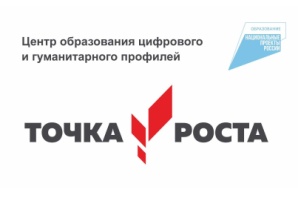 Рабочая программа  по внеурочной деятельности«Спасатель»для 7-8-х классовСоставитель Цыганков С.В.ПОЯСНИТЕЛЬНАЯ ЗАПИСКАПрограмма курса внеурочной деятельности «Спасатель» составлена в соответствии снормативно-правовойбазой:Федеральный Закон «Об образовании в Российской Федерации» от 29.12.2012 №273-ФЗ (редакция от 02.06.2016, с изм. и доп., вступ. в силу с 01.07.2016);Федеральный государственный образовательный стандарт основного общего образования, утверждённый приказом Министерства образования и науки Российской Федерации от 17.12.2010 №1897 (с изменениями от 31.12.2015 № 1577); Постановление Главного государственного санитарного врача Российской Федерации «Об утверждении СанПиН 2.4.2.2821-10 «Санитарно-эпидемиологические требования к условиям и организации обучения в общеобразовательных учреждениях» от 29.12.2010 № 189, зарегистрировано в Минюсте Российской Федерации 03.03.2011 № 19993 (с изменениями от 24.11.2015 № 81);Постановление Главного государственного санитарного врача РФ «Об утверждении СанПиН 2.4.2.3286-15 "Санитарно-эпидемиологические требования к условиям и организации обучения и воспитания в организациях, осуществляющих образовательную деятельность по адаптированным основным общеобразовательным программам для обучающихся с ограниченными возможностями здоровья"от 10.07.2015 № 26  (вместе с "СанПиН 2.4.2.3286-15. Санитарно-эпидемиологические правила и нормативы...", зарегистрировано в Минюсте России 14.08.2015 № 38528);Стратегия развития воспитания в Российской Федерации на период до 2025 года; Концепция программы поддержки детского и юношеского чтения в Российской Федерации.Целью настоящей программы является совершенствование военно-патриотического воспитания подростков и молодежи, основанного на принципах взаимопомощи, благородства, любви к людям и природе, приобщения к вопросам личной и коллективной безопасности.Основными задачами данной программы является:·        Привлечение подростков и молодежи к вопросам личной и коллективной безопасности;·        Обучение практическим навыкам оказанию само и взаимопомощи,  умелым и быстрым действиям в любой чрезвычайной ситуации;·        Обучение практическим навыкам и умению пользоваться  индивидуальными и коллективными средствами защиты;·        Улучшение физической подготовки и приобщение подростков и молодежи к здоровому образу жизни;·        Защита и пропаганда прав детей, подростков и молодежи, определенных отечественными правовыми нормами;·        Проведение различных тренировок в форме слетов и соревнований по закреплению навыков поведения в экстремальных ситуациях соблюдения здорового образа жизни;Содержание  программы обеспечивает  преемственность   с программами  предметов  физическая культура, ОБЖ, окружающий мир, является продолжением и дополнением содержания образования.Программа ориентирована на достижение результатов ФГОС (планируемых  результатов обучения): личностных, метапредметных  (регулятивных, познавательных, коммуникативных).Программа разработана для параллели 7-8 классов, рассчитана на 17.часов в год. Занятия проводятся в «Точке Роста».Планируемые результаты освоения учебного предмета, курса         В ходе реализации программы внеурочной деятельности «Спасатель» планируется формирование у обучающихся  следующих личностных качеств и метапредметных универсальных учебных действий:Данная программа ориентирована на формирование и развитие следующих видов универсальных учебных действий:Личностные результатыУченик научится:-оказывать первую медицинскую помощь пострадавшим -работать с компасом и картой, ориентироваться на местности -применять способы переноски и транспортировки пострадавших при различных переломах;·  использовать   средства для оказания первой медицинской помощи;Метапредметные результатыРегулятивные- планировать свое действие в соответствии с поставленной задачей и с условиями еереализации;- вносить необходимые коррективы в действие после его завершения на основе оценки и учета характера сделанных ошибок.- самостоятельно оценивать правильность выполнения действия и вносить необходимые коррективы в исполнение, как по ходу его реализации, так и в конце действия.Познавательные-осуществлять поиск необходимой информации для выполнений учебных заданий сиспользованием дополнительной литературы;-устанавливать причинно-следственные связи.-осуществлять расширенный поиск информации с использованием ресурсов библиотек иинтернета;Коммуникативные- договариваться и приходить к общему решению в совместной деятельности.-  аргументировать свою позицию и координировать ее с позициями партнеров всотрудничестве при выработке общего решения в совместной деятельности;-задавать вопросы, необходимые для организации собственной деятельности исотрудничества с партнером.2.Содержание учебного предмета, курса1 раздел.Условия автономного существования в природе.(3 часа) Вязать и уметь применять узлы. Необходимость разжигания костра в условиях автономного существования в природе. Виды костров: таёжный, шалаш, звезда, звезда и шалаш, колодец, камин, нодья. Тип костра, разводимый в сырую погоду. Разжигание костра без спичек с помощью трения. Снаряжение туриста. Обувь и одежда туриста. Список личного снаряжения. Требования к рюкзаку, посуде и т.д. Уход за ногами и обувью в походе шаг туриста. Построение цепочки. Интервалы. Обязанности направляющего и замыкающего. Режим движения: ходовой час и привалы, нормальная скорость движения, количество ходовых часов. Привал и бивак. Прямой узел. Ткацкий узел. Академический узел. Узел проводника. Схватывающий узел (практическая отработка соединения верёвок).2 раздел.Ориентирование в природных условиях. (2 часа)Ориентирование по отдельно стоящему дереву, по расположению мха на деревьях, по муравейнику, по расположению колец спиленного дерева, по кресту на церкви, по солнцу, по солнцу и часам (по стрелкам), по звёздам (по Полярной звезде). Ориентирование по компасу.3 раздел. Противопожарная подготовка(4 часа)Правила пожарной безопасности. Огнетушащие средства. Способы прекращения горения. Опасности при пожаре, поражающие факторы.Классификация и область применения огнетушителей.Виды пожаров. Лесные пожары: верховой пожар, низовой пожар, торфяной пожар. Причины лесных пожаров: связанные с деятельностью человека; связанные с природными факторами (молния, засуха). Способы устранения лесных пожаров. Пожары, возникающие в жилищах. Причины возникновения пожаров в жилых и административных зданиях. Действия населения при пожарах.4 раздел.Подготовка по связи и передаче сигналов. (2 часа)Сигналы оповещения (бедствия), подаваемые при нахождении человека в природных условиях при автономном существовании. Сигналы, подаваемые с помощью костра (днём – дымом; ночью – огнём). Сигнал с помощью яркой ткани, вывешенной на высоком дереве; с помощью зеркала; выкладыванием еловых веток на снегу сигнала SOS на открытой местности; периодическим зовом на помощь голосом .Подача сигналов бедствия. Аварийные световые и звуковые сигналы. 5 раздел.Основы медицинских знаний. Медицинская подготовка.(6 часов)Состав походной аптечки. Наложение повязки при наружном кровотечении конечностей. Правила иммобилизации при переломах конечностей.Назначение и применение лекарств. Изготовление носилок из подручных материалов.Первая медицинская помощь при утоплении. ПМП при ожогах и обморожениях. Доврачебная помощь при травмах.Обморожение – первая помощь при обморожении. Ожог – первая помощь при ожоге. Причины возникновения теплового и солнечного удара и первая помощь при этих явлениях. Первая помощь при поражении электрическим током и молнией. Первая помощь при утоплении, способы проведения искусственного дыхания при утоплении. Раны – правила обработки ран. Правила наложения повязки на раны. Кровотечения. Способы остановки кровотечения. Виды переломов. Первая помощь при переломах. Ушибы, вывихи, растяжения – первая помощь. Травматический шок – первая помощь при шоке. Первая помощь при отравлениях. Сердечная недостаточность. Оказание первой помощи и проведение сердечно-лёгочной реанимации. Правила транспортировки пострадавшего.ТЕМАТИЧЕСКИЙ ПЛАНУЧЕБНО-МЕТОДИЧЕСКОЕ И МАТЕРИАЛЬНО-ТЕХНИЧЕСКОЕ ОБЕСПЕЧЕНИЕ КУРСА ВНЕУРОЧНОЙ ДЕЯТЕЛЬНОСТИЛитература:1.Е.Л. Вишневская, Н.К. Барсукова, Т.И. Широкова «Основы безопасности жизнедеятельности» (Основы медицинских знаний и охрана здоровья), учебное пособие для учащихся 4-5 кл., 6-8 кл., 9 кл., 10-11 кл., изд. «Русское слово», Москва, 1996 г.2.Учебник «Основы медицинских знаний», 5-11 кл., изд. «Просвещение», Москва, 1996 г.3.А.Т. Смирнов, Б.О. Хренников «Основы безопасности жизнедеятельности», учебник для 5-9 кл., изд. «Просвещение», Москва, 2014г.4.Алешин, В. М. Туристская топография [Текст] / В. М. Алешин // М.: Профиздат, 1985. – 285 с.5.Бардин, К.В. Азбука туризма [Текст] / К.В. Бардин// М.: Просвещение, 1981. - 176 с.6.Баринов, А.В. Чрезвычайные ситуации природного характера и защита от них [Текст] / А.В. Баринов // М.: ВЛАДОС-ПРЕСС, 2003. - 496 с.7.Волович, В.Г. С природой один на один [Текст] / В.Г. Волович // М.: Военное издательство, 1989. - 260 с.8.Драгачев, С. П. Туризм и здоровье [Текст] / С. П. Драгачев// М.: Знание, 1984. - 345 с.Дрогов, И. А. Подготовка туристских общественных кадров [Текст] / И. А. Дрогов// М.: Турист, 1982. - 86 с.9.Ильичев, А.А. Популярная энциклопедия выживания [Текст] / А.А. Ильичев, // М.: ЭКСМО-ПРЕСС, 200. - 496с.10.Кодыш, Э. Н. Соревнования туристов [Текст] / Э. Н. Кодыш // М.: Физк. и спорт, 1990. - 175 с.11.Коструб, А. А. Медицинский справочник туриста [Текст] / А. А. Коструб // М.: Знание, 1986. - 231 с.12.Лукоянов, П. И. Зимние спортивные походы [Текст] / П. И. Лукоянов // М.: Физк. и спорт, 1988. - 192 с.13.Лысогор, Н. А. Питание туристов в походе [Текст] / Н. А. Лысогор // М.: Пищевая пром-ть, 1980. - 156 с.14.Теплоухов, В. В. Руководство для судей и участников соревнований по технике пешеходного туризма [Текст] / В. В. Теплоухов // М.: Путник № 4, 1996. - 102 с.15.Тыкул, В.И. Спортивное ориентирование [Текст] / В.И. Тыкул // М.: Просвещение, 1991. - 192 с.16.Шимоновский, В. Ф. Питание в туристическом походе [Текст] / В. Ф. Шимоновский // М.: Профиздат, 1986. - 136 сМедицинское имущество:Индивидуальные средства медицинской защиты;Перевязочные средства и шовные материалы, лейкопластыри:бинт марлевый медицинский нестерильный, размер 7м х 14смбинт марлевый медицинский нестерильный, размер 5м х 10смвата медицинская компресснаякосынка медицинская (перевязочная)повязка медицинская большая стерильнаяповязка медицинская малая стерильнаМедицинские предметы расходные:- булавка безопасная- шина проволочная (лестничная) для ног- шина проволочная (лестничная) для рук- шина фанерная длиной 1 м.- противогазОборудование:1. Географические карты, глобусы, контурные карты.2. Видеоматериалы.3. Презентации.4. Компьютерные фото-альбомы.5. Ноотбук, мультивидеопроектор, экран.6. Телевизор. № п/птемаКол-во часов1Условия автономного существования в природе. Вязать и уметь применять узлы. Необходимость разжигания костра.32.Ориентирование в природных условиях23.Противопожарная подготовка44.Подготовка по связи и передаче сигналов. Сигналы оповещения25.Основы медицинских знаний. Медицинская подготовка6ИТОГО:ИТОГО:17